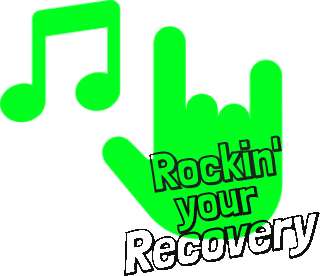 Rockin’ Your Recovery FestivalPennsylvania Farm Show ComplexMarch 25, 20209:00 am – 4:00 pmFestival Registration FormTo register, please complete this form and return it to PMHCA by March 18, 2020. Include a check, money order or pay online via our website, www.pmhca.wildapricot.org, or PayPal. Registration will close after 300 paid applications are received, or as mentioned above, on March 18. Please clearly type or print all information. Name: ___________________________________________________________________________Street Address:____________________________________________________________________City: ___________________ State: _______  ZIP: ________________ County:_________________Phone: _____________________ Email: _______________________________________________Festival Registration Fees (Check one)______$20 Member                          _____$25 Non-Member           ______$20 CSP & Drop-In Center Meals______Vegetarian                             _____Vegan                             ______Gluten FreeT-Shirt Size (Please indicate) ______________________________________________________Special Needs (Language interpreter, allergies, dietary restrictions, etc.)________________________________________________________________________________________________________________________________________________________________Emergency Contact Information (First & last name, relationship and phone number)________________________________________________________________________________	